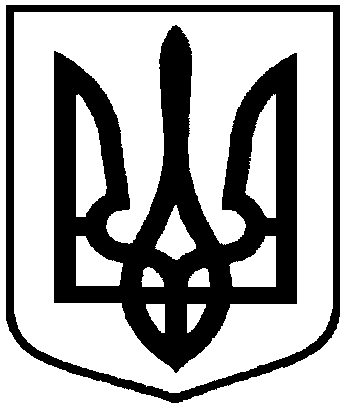 РОЗПОРЯДЖЕННЯМІСЬКОГО ГОЛОВИм. Сумивід 18.02.2016 р. № 41-РПро перейменування вулиць Куйбишева, Крупської та Федька  у м. Суми             На виконання Закону України «Про засудження комуністичного та націонал-соціалістичного (нацистського) тоталітарних режимів в Україні та заборону пропаганди їхньої символіки», враховуючи рекомендації Українського інституту національної пам’яті, з метою ліквідації символів комуністичного тоталітарного режиму, керуючись пунктом 20 частини 4 статті 42, частиною 8 статті 59 Закону України «Про місцеве самоврядування в Україні»:Перейменувати:вулицю Куйбишева на вулицю Олексія Братушки;вулицю Крупської на вулицю Андрія Реути;вулицю Федька на вулицю Героїв Небесної Сотні.2. Управлінню «Центр надання адміністративних послуг у м. Суми» (Стрижова А.В.), рекомендувати управлінню Державної міграційної служби України в Сумській області (Костєнніков Д.М.) у межах наданих повноважень здійснювати внесення змін до даних державної реєстрації місця проживання на перейменованих вулицях.3. Рекомендувати підприємствам, установам, організаціям всіх форм власності, структурним підрозділам Сумської міської ради у своїй діяльності керуватися цим розпорядженням. 4. Департаменту містобудування та земельних відносин      (Бондаренко О.О.) до 01 квітня 2016 року:4.1.Внести зміни до Реєстру назв вулиць (площ, провулків, проїздів, проспектів тощо), розташованих на території міста Суми, затвердженого рішенням Сумської міської ради від 16 грудня 2015 року № 97-МР.4.2.Надіслати це розпорядження Сумській філії державного підприємства «Інформаційний центр» Міністерства юстиції України. 5. Департаменту інфраструктури міста (Яременко Г.І.) спільно з департаментом фінансів, економіки і бюджетних відносин (Липова С.А.) до 01 червня 2016 року опрацювати питання фінансування витрат, пов’язаних із заміною покажчиків на перейменованих вулицях за рахунок коштів міського бюджету, відповідно до Комплексної цільової програми реформування і розвитку житлово-комунального господарства м. Суми на 2015-2017 роки, затвердженої рішенням Сумської міської ради від 26.12.2014 № 3914-МР (зі змінами).6. Департаменту комунікацій та інформаційної політики (Кохан А.І.):6.1. Вжити заходів щодо інформування мешканців міста про перейменування вулиць, вказаних у пункті 1 даного розпорядження.6.2. Оприлюднити це розпорядження згідно чинного законодавства.7. Контроль за виконанням цього розпорядження покласти на заступників міського голови згідно розподілу обов’язків.Міський голова							О.М. ЛисенкоКоханА.І. 700-561Розіслати згідно списку розсилкиДиректор департаменту комунікацій та інформаційної політикиА.І. КоханНачальник правового управлінняО.В. ЧайченкоНачальник відділу з протокольної роботи та контролюЛ.В. МошаПерший заступник міського головиВ.В. ВойтенкоЗаступник міського голови, керуючий справами виконавчого комітетуВ.М. Волонтирець